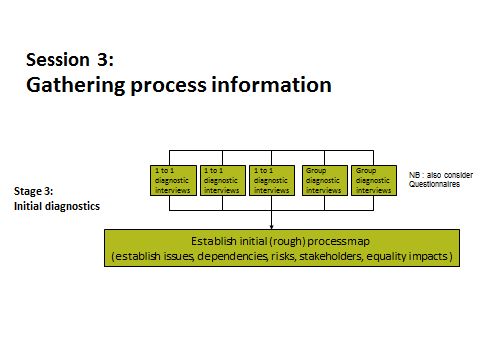 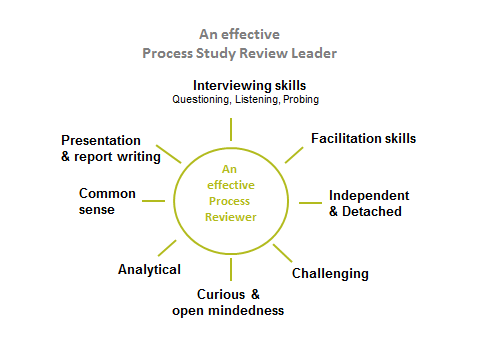 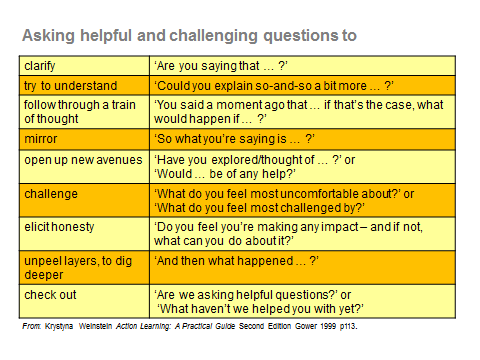 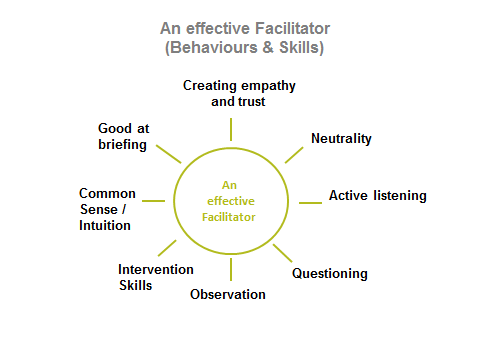 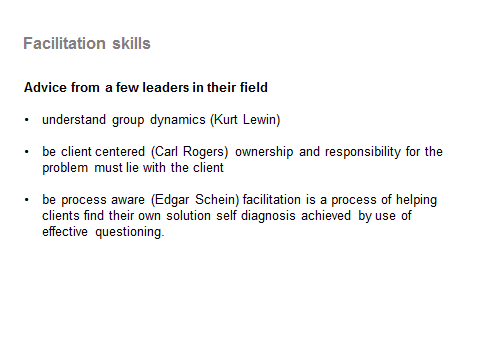 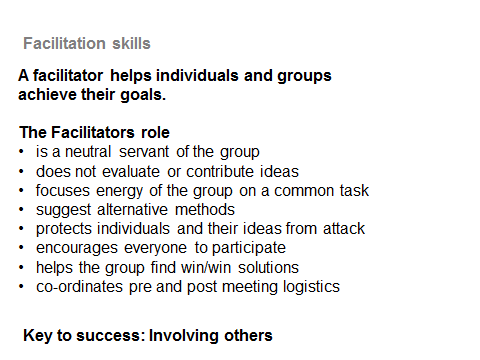 Facilitators check list start out and agree ground rules with the group keep proceedings moving; sustain momentum, give a kick group a kick start where necessarygive information if absolutely necessary, but try not to be too directive; resist the temptation to be a leader rather than a facilitator.encourage participationask questions to draw them out on issuesensure fair play i.e. don’t  let some people dominate the proceedings by talking over othershandle conflict when it arises (don’t ignore it)set accepted levels of behaviour manage the timekeep the group on track. Don’t allow them to go off at spurious tangents (or know when to direct them back to the task in hand)moderate where there are disagreements, but remain neutral; don’t be drawn into evaluationremind them at opportune times that they are required to present their findings (where appropriate) and finallydon’t own the discussion/outcomes; its theirs not yoursGround Rules Most groups will be able to put together a set of ground rules relevant to the situation in hand.Here is an exampleParticipative Process ReviewsParticipative Process ReviewsParticipative Process ReviewsSession 3Gathering process information   Ver: 08 Jul 2015All focus on one conversation. One person speaks at a time, side conversations are taken away from the group.Fairness: No one will be called on twice on a particular topic until all those who want to have spoken once. Be constructive. Create a positive context and supportive framework.                         Acknowledge the past fully, yet focus on the future.Test assumptions and inferences. Ask for more information.Be specific. Use examples if needed so people know what you're talking about.Take responsibility for your own feelings and experiences. Use “I” statements (for example, Keep it real, keep it relevant. Be honest. Be direct, yet kind. Bring un-discussable issues into the open. 